Orange 125ft Catamaran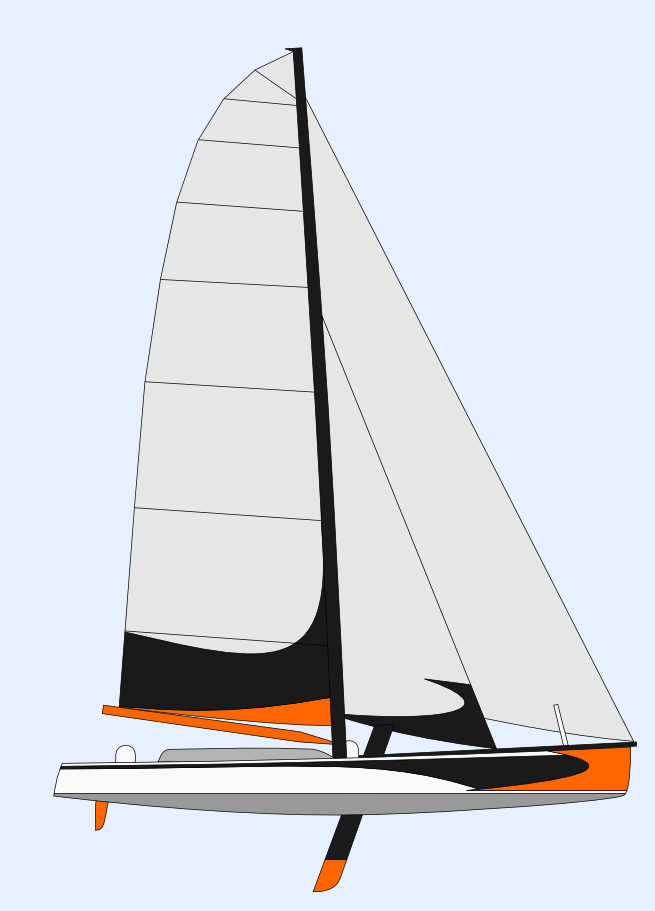 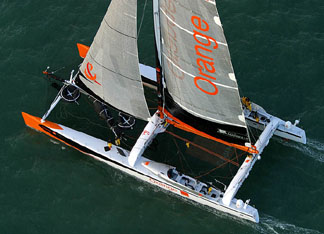 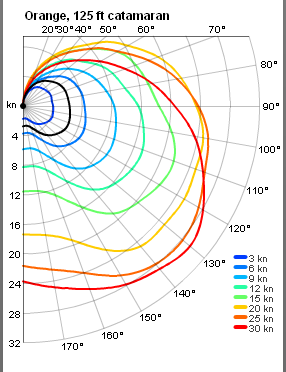 